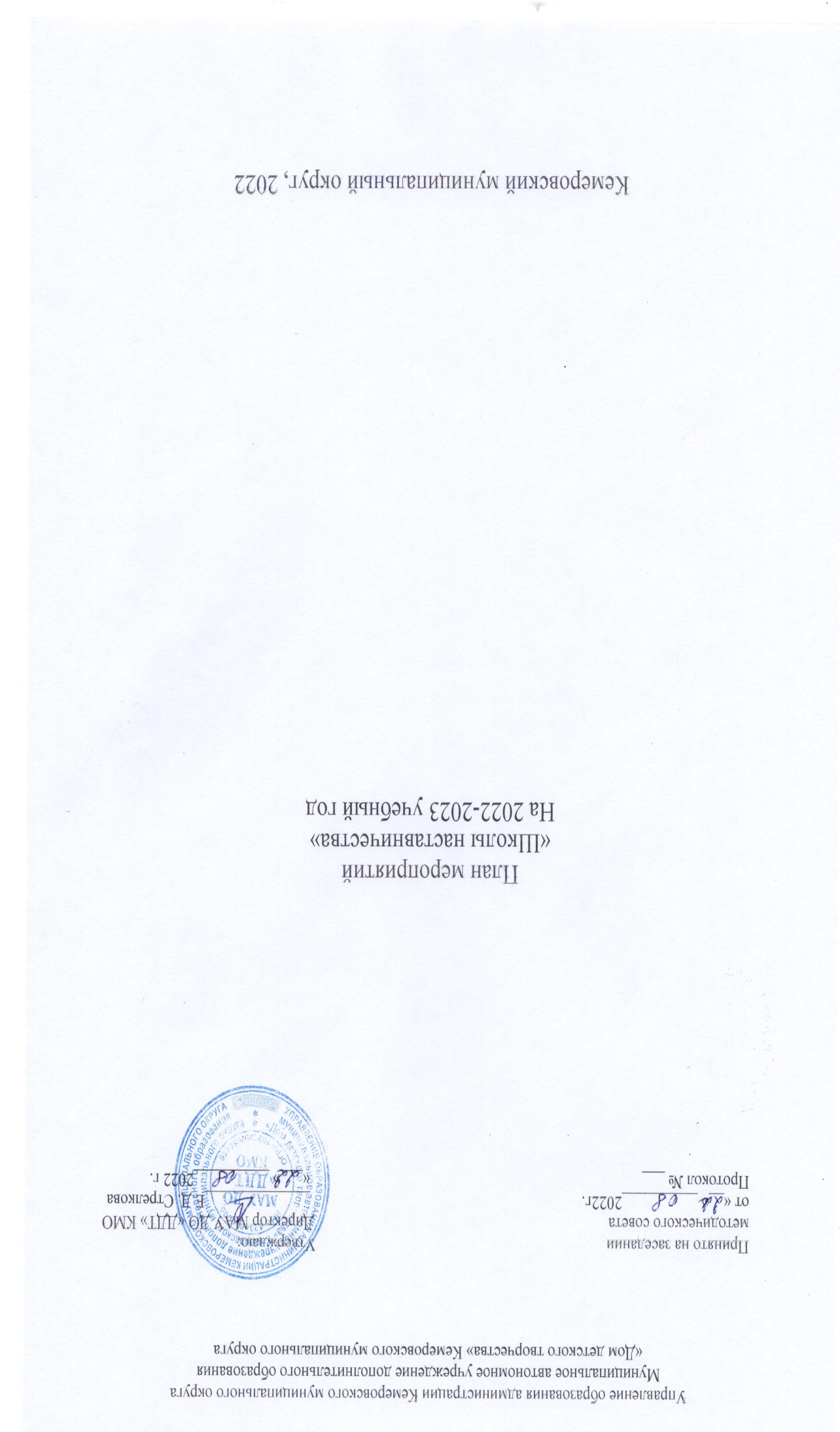 Цель: оказание практической помощи педагогам в вопросах совершенствования теоретических и практических знаний и повышение их педагогического мастерства; оказание социально-психолого-педагогической помощи и поддержки обучающемуся.Задачи:способствовать формированию у педагогов потребности в непрерывном самообразовании, к овладению новыми технологиями, формами, методами, приёмами обучения и воспитания обучающихся, умению практической реализации теоретических знаний;помочь педагогу, опираясь в своей деятельности на достижения педагогической науки и передового педагогического опыта, творчески внедрять идеи в образовательный процесс;способствовать формированию профессиональных умений, необходимых для        выполнения должностных обязанностей;способствовать формированию индивидуального стиля творческой деятельности;помощь в гражданском, личностном, профессиональном определении обучающегося, установление контакта с обучающимся.Прогнозируемый результат:умение планировать учебную деятельность, как собственную, так и ученическую, на основе творческого поиска через самообразование;становление педагога как учителя профессионала;повышение методической, интеллектуальной культуры педагога;овладение системой контроля и оценки знаний обучающихся;умение практиковать воспитательную систему, работать с классом на основе изучения личности ребёнка, проводить индивидуальную работу;высокий уровень включенности обучающихся во все социальные, культурные и образовательные  процессы образовательного учреждения;получение обучающимися необходимого стимула к образовательному, культурному, интеллектуальному, физическому совершенствованию, самореализации, а также развитию необходимых компетенций.Формы работы:индивидуальные консультации;посещение занятий;групповые занятия;семинары;мастер-классы;анкетирование;№ТемаРассматриваемые вопросыСрокиДеятельность наставника с педагогомДеятельность наставника с педагогомДеятельность наставника с педагогомДеятельность наставника с педагогомЗнакомство с  педагогом.  Изучение нормативно- правовой базы.  Ведение документации.Изучение «Закона  об образовании»,  документов Министерства просвещения,  локальных актов образовательного учреждения,  составление календарно-тематического планирования. Диагностика умений и навыков педагога. Заполнение анкеты педагогаСентябрьРазработка индивидуального плана профессионального становленияПедагогическое самообразование, участие в работе методического объединения, занятия в «Школе наставничества».СентябрьЭмоциональная стрессоустойчивость педагога.  Функция общения на занятииДискуссия на тему: «Трудная ситуация на занятии и ваш выход из неё». Анализ педагогических ситуаций. Анализ различных стилей педагогического общения (авторитарный, либерально- попустительский, демократический). Преимущества демократического стиля общения. Структура педагогических воздействий (организующее, оценивающее, дисциплинирующее).ОктябрьКак провести эффективно занятие.  Секреты мастерстваПедагог – наставник делится опытом, речь идет об общих вопросах методики проведения занятий, наставник совместно с наставляемым готовят конспекты  занятий, проговаривают каждый этап и элемент занятия, затем педагог проводит его в присутствии наставника, после каждого занятия идёт детальная проработка достигнутого, реализованного, возникающих проблем, интересных решений, выстраивание линий поведения на будущееноябрьИмидж педагогаМатериалы по вопросам педагогической                                 этики, риторики, культуры и т.д.ДекабрьКопилка интересных занятий.Разработки или описания интересных занятий силами самих педагогов и наставников.В течение годаСамообразование – лучший учительВыбор методической темы. Молодым учителям предлагаются примерные темы по самообразованию, проводится анализ того, как спланировать работу над методической темой на годВ течение годаКак написать                          обобщение педагогического опытаВыбор методической темы, технология   описания опытаАпрельАттестация. Требования к квалификацииИзучение нормативных документов по  аттестации педагогических работников. Портфолио аттестуемого педагогаНоябрь- декабрь Март-апрельМетодическая выставка достижений наставляемогоУровень профессионализма педагога – систематизация наработок профессиональной деятельности.Конец учебного годаДиагностика наставляемыхМетодика проведения обследованияМайДеятельность наставника с обучающимсяДеятельность наставника с обучающимсяДеятельность наставника с обучающимсяДеятельность наставника с обучающимсяЗнакомство с обучающимисяИзучение социальных условий жизни семьи, личные беседы с родителями и обучающимся, проведение анкетированияСентябрьСоставление индивидуального плана наставничества, утверждение руководителем образовательного учреждения Ознакомление родителей (законных представителей) с результатами анкетирования, участие в «Школе наставничества»СентябрьПрофессиональная поддержка наставляемого, направленная на развитие определенных навыков и компетенцийПрофессиональная ориентация обучающегося, мотивация обучающегося В течение годаПолучение консультативной профессиональной помощи специалистов (педагога-психолога, социального педагога, медицинского работника, юриста) в процессе социального становленияОказание помощи в адаптации к новым условиям среды, создание комфортных условий и коммуникаций в условиях образовательной организацииВ течение годаРегулярные встречи наставника и наставляемогоЭмоциональное состояние обучающегося, эффективность совместной деятельности В течение годаУчастие в дополнительном образованииНаблюдение, помощь в определении круга интересов, работа с педагогами дополнительного образованияОктябрьУчастие в общественной жизниКонтроль выполнения обучающимся общественного поручения в группе, беседа с классным руководителем общеобразовательной организации и старостой класса, наблюдениеВ течение годаКонтроль посещаемости учебных занятийЭмоциональное состояние при посещении образовательной организации. Проверка готовности к урокам, ведения дневника, тетрадейВ течение годаПроверка выполнения индивидуального плана наставничестваЭффективность программы наставничестваМай